English for Mining Engineers (C.В. Суховецька) For Third year students (ГЕФ)To-do list (список завдань):P. 9-10 ex. 1, 2, 3, 4, 5P. 11 ex. 7 (Answer the questions in writing)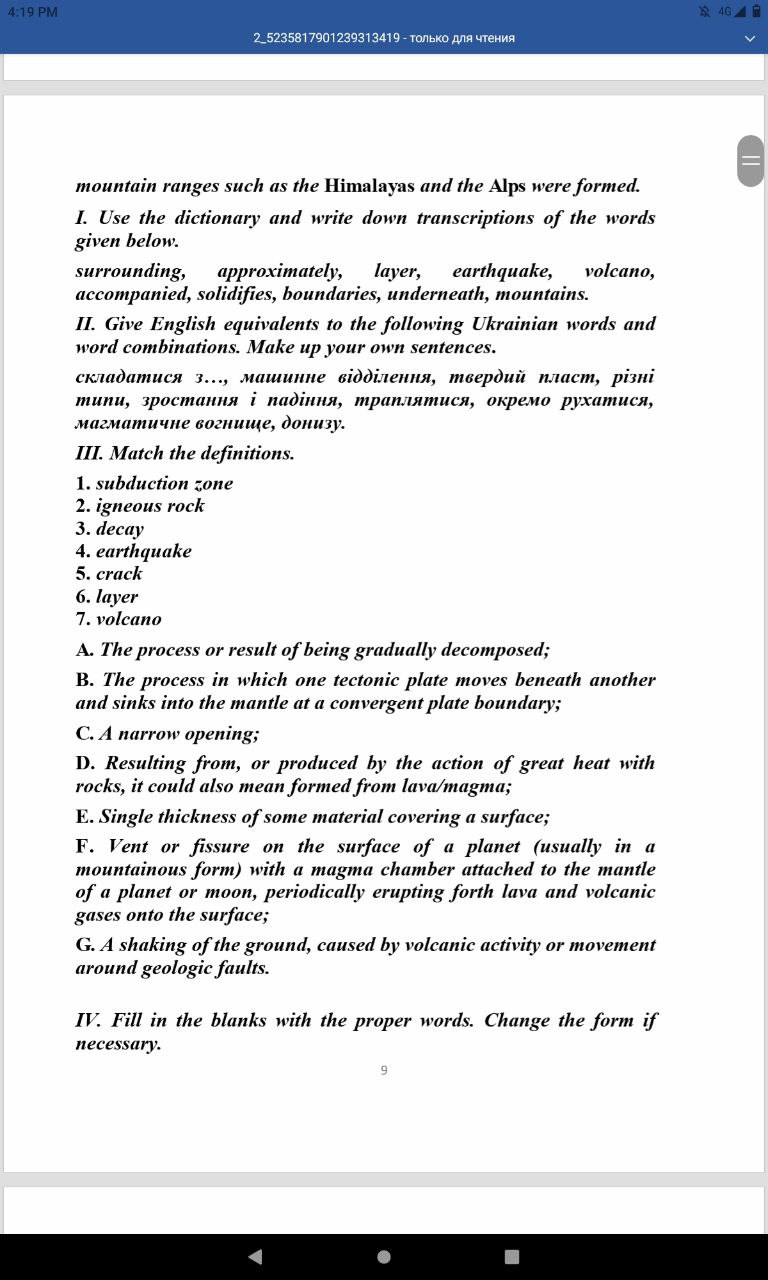 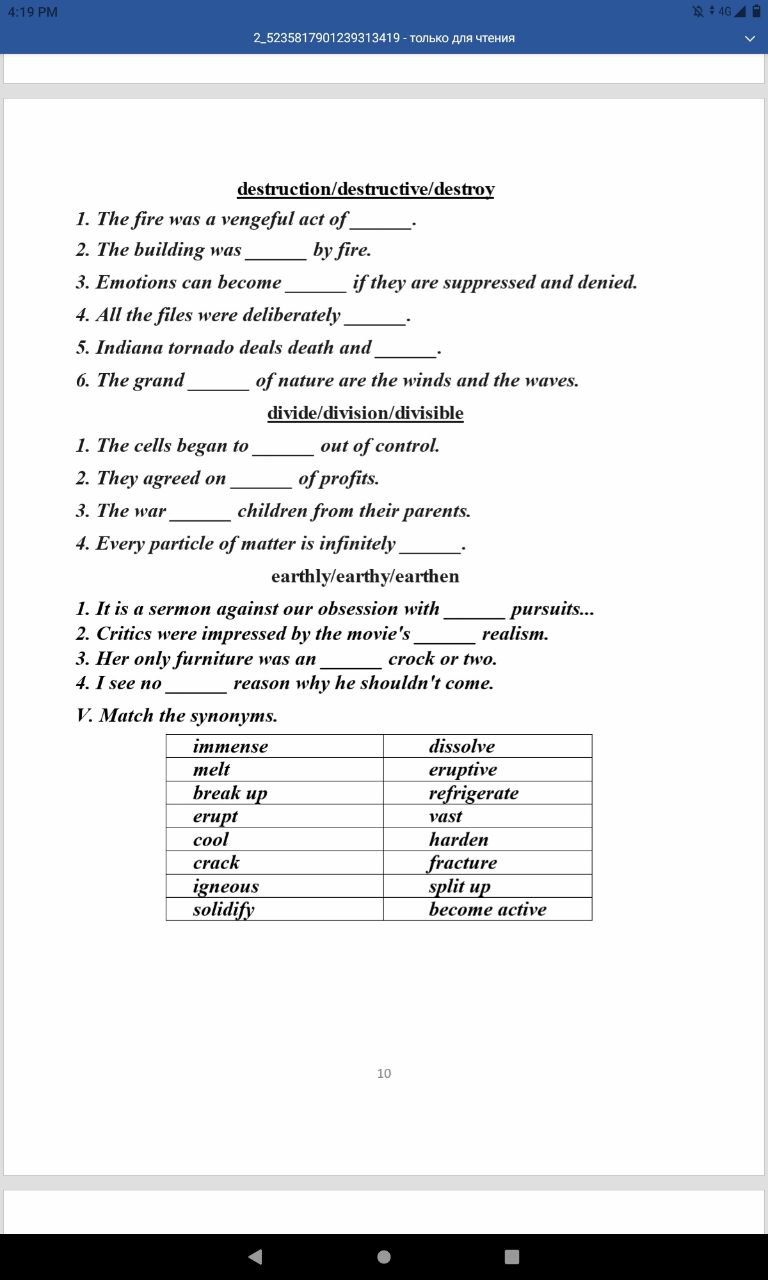 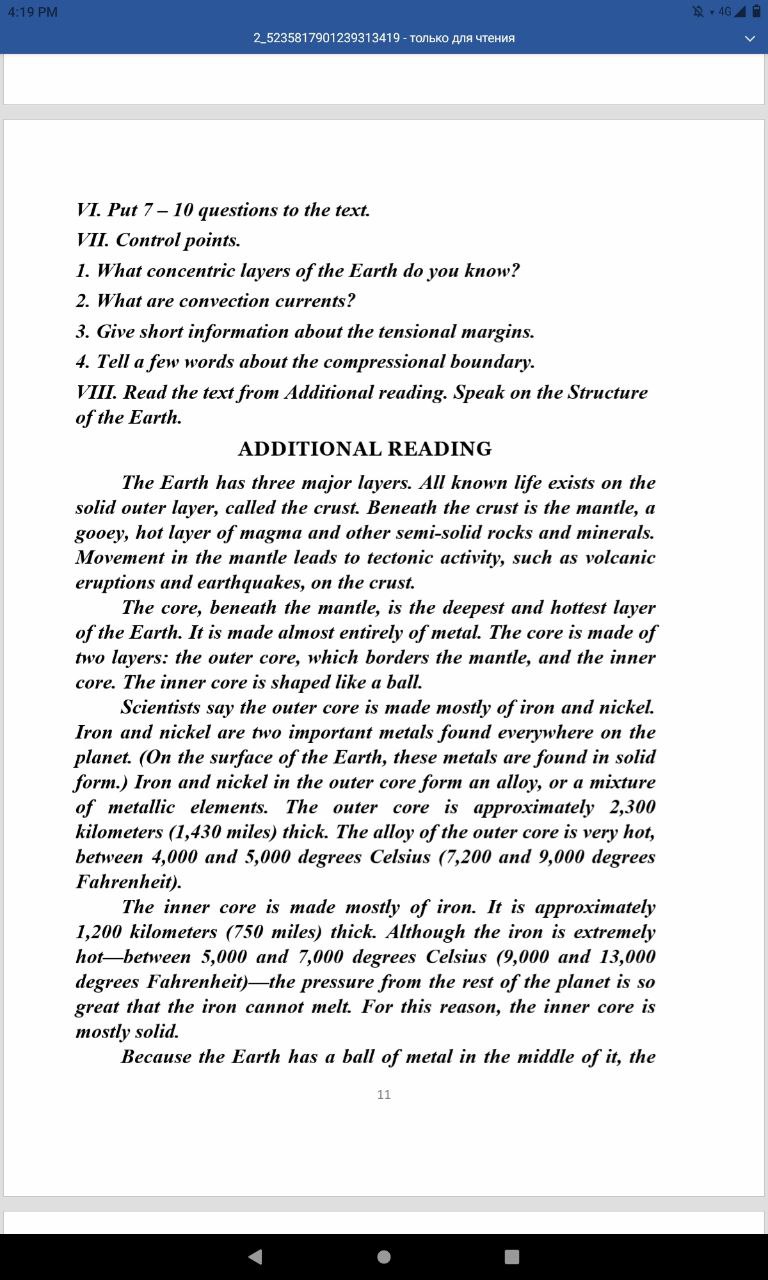 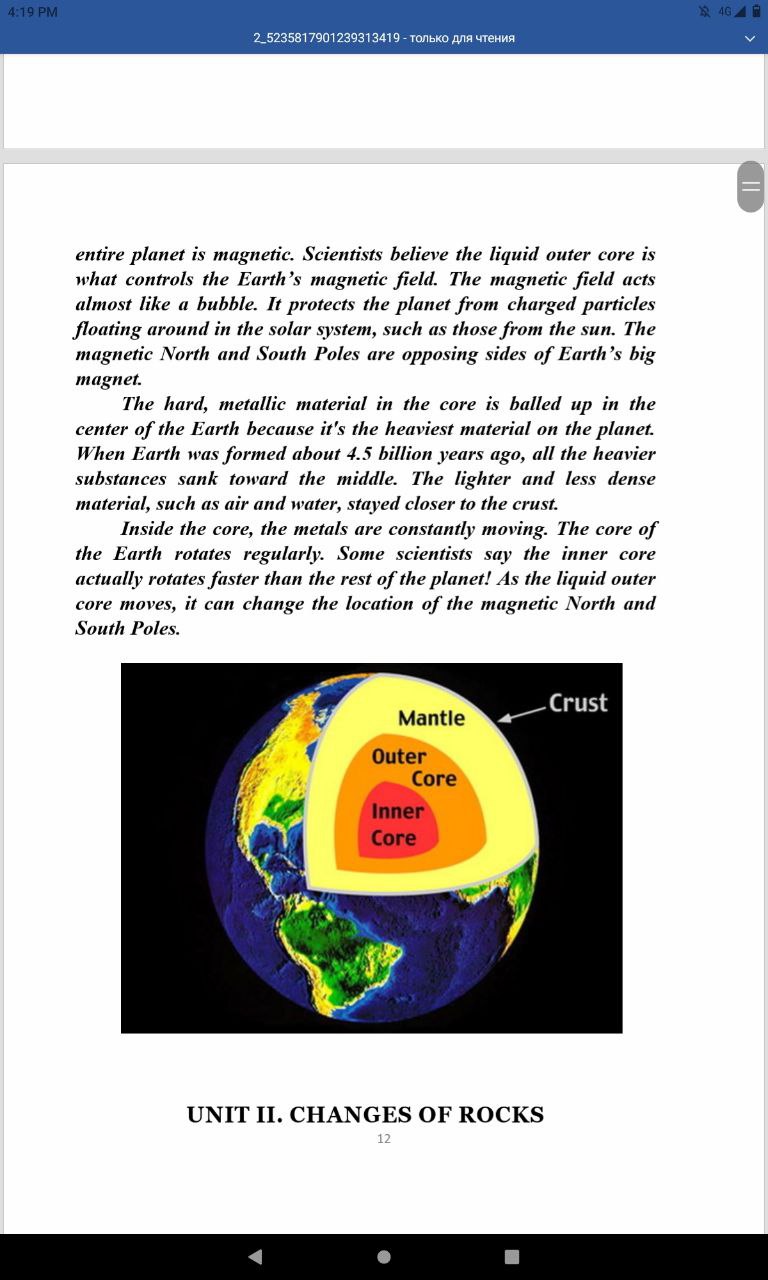 